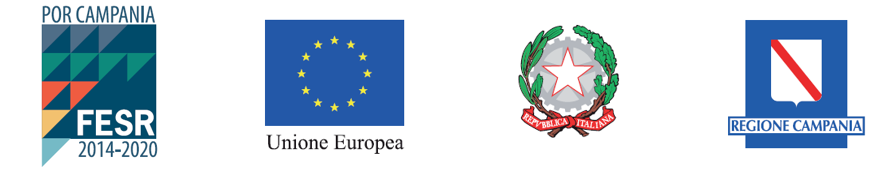 PROCEDURA NEGOZIATA PREVIA PUBBLICAZIONE DI MANIFESTAZIONE DI INTERESSE SU SITO ISTITUZIONALE CNR PER L’ESPLETAMENTO DI UNA GARA AI SENSI DELL’ART. 36 COMMA 2 , DELL’ART. 95-COMMA 3 - B-BIS DEL DECRETO LEGISLATIVO N. 50 DEL 18 APRILE 2016 AGGIORNATO ALLE MODIFICHE PREVISTE DALLA LEGGE 58/2019 (DI CONVERSIONE DEL DECRETO CRESCITA) COL CRITERIO DELL’OFFERTA ECONOMICAMENTE PIU’ VANTAGGIOSA PER L’AFFIDAMENTO DEL CONTRATTO AVENTE AD OGGETTO LA PROCEDURA FORNITURA DI N. 2 AUTOCLAVI A VAPORE DA 140 LITRI CADAUNA NELL’AMBITO DEL PROGETTO POR PREMIO INFRASTRUTTURA PER LA MEDICINA DI PRECISIONE IN ONCOLOGIACIG: 8209471DC5CUP B61C17000080007CODICE CUI: 80054330586202000057Documento di gara unico europeo (DGUE)Parte I: Informazioni sulla procedura di appalto e sull'amministrazione aggiudicatrice o ente aggiudicatoreACQUISIZIONE DELLA FORNITURA E POSA IN OPERA DI N. 2 AUTOCLAVI A VAPORE DA 140 LITRI CADAUNA NELL’AMBITO DEL PROGETTO POR PREMIO INFRASTRUTTURA PER LA MEDICINA DI PRECISIONE IN ONCOLOGIA CIG: 8209471DC5 CUP: B61C17000080007 CUI: 80054330586202000057Denominazione ufficiale:C.N.R. - ISTITUTO DI GENETICA E BIOFISICA A.B.T. – 80131 NAPOLI VIA PIETRO CASTELLINO, 111Paese:ItaliaTitoloPROCEDURA NEGOZIATA PREVIA PUBBLICAZIONE DI MANIFESTAZIONE DI INTERESSE SU SITO ISTITUZIONALE CNR PER L’ESPLETAMENTO DI UNA GARA AI SENSI DELL’ART. 36 COMMI 2 , DELL’ART. 95-COMMA 3 B-BIS DEL DECRETO LEGISLATIVO N. 50 DEL 18 APRILE 2016 AGGIORNATO ALLE MODIFICHE PREVISTE DALLA LEGGE 58/2019 (DI CONVERSIONE DEL DECRETO CRESCITA) COL CRITERIO DELL’OFFERTA ECONOMICAMENTE PIU VANTAGGIOSA PER L’AFFIDAMENTO DEL CONTRATTO AVENTE AD OGGETTOLA FORNITURA E POSA IN OPERA) DI N. 2 AUTOCLAVI A VAPORE DA 140 LITRI CADAUNA NELL’AMBITO DEL PROGETTO POR PREMIO INFRASTRUTTURA PER LA MEDICINA DI PRECISIONE IN ONCOLOGIA. CIG: 8209471DC5  -  CUP B61C17000080007  -  CODICE CUI: 80054330586202000057 DA ESPLETARE SU MEPA PER LE SEGUENTI INIZIATIVE ATTIVE: BENI - FORNITURE SPECIFICHE PER LA SANITADescrizione breve:TRATTASI DELL’ACQUISIZIONE DELLA FORNITURA E POSA IN OPERA  DI DA 140 LITRI CADAUNA NELL’AMBITO DEL PROGETTO POR PREMIO INFRASTRUTTURA PER LA MEDICINA DI PRECISIONE IN ONCOLOGIA CIG 8209471DC5 CUP B61C17000080007 CUI: 80054330586202000057Parte II: Informazioni sull'operatore economicoNome/denominazione:-Via e numero civico:-Codice postale:-Città:-Paese:-Indirizzo Internet (sito web) (se applicabile):-E-mail:-Telefono:-Persona o persone di contatto:-Partita IVA, se applicabile:-Se non è applicabile un numero di partita IVA indicare un altro numero di identificazione nazionale, se richiesto e applicabile-L'operatore economico è una microimpresa, oppure una piccola o media impresa?SiNoSolo se l'appalto è riservato: l'operatore economico è un laboratorio protetto, una "impresa sociale" o provvederà all'esecuzione del contratto nel contesto di programmi di lavoro protetti? SiNoQual è la percentuale corrispondente di lavoratori con disabilità o svantaggiati?-Se richiesto, specificare a quale categoria di lavoratori con disabilità o svantaggiati appartengono i lavoratori interessati:-Se pertinente: l'operatore economico è iscritto in un elenco ufficiale degli operatori economici riconosciuti, oppure possiede un certificato equivalente (ad esempio rilasciato nell'ambito di un sistema nazionale di qualificazione o prequalificazione)?SiNoRispondere compilando le altre parti di questa sezione, la sezione B e, ove pertinente, la sezione C della presente parte, compilare la parte V se applicabile, e in ogni caso compilare e firmare la parte VI.Indicare il pertinente numero di iscrizione o di certificazione, se applicabile:-Se il certificato di iscrizione o la certificazione è disponibile elettronicamente, indicare:-Indicare i riferimenti in base ai quali è stata ottenuta l'iscrizione ola certificazione e, se applicabile, la classificazione ricevuta nell'elenco ufficiale:-L'iscrizione o la certificazione comprende tutti i criteri di selezione richiesti?SiNoInserire inoltre tutte le informazioni mancanti nella parte IV, sezione A, B, C, o D, secondo il caso, SOLO se richiesto dal pertinente avviso o bando o dai documenti di garaL'operatore economico potrà fornire un certificato per quanto riguarda il pagamento dei contributi previdenziali e delle imposte, o fornire informazioni che permettano all'amministrazione aggiudicatrice o all'ente aggiudicatore di acquisire tale documento direttamente accedendo a una banca dati nazionale che sia disponibile gratuitamente in un qualunque Stato membro?SiNoSe la documentazione pertinente è disponibile elettronicamente, indicare:-L'operatore economico partecipa alla procedura di appalto insieme ad altri?SiNoAccertarsi che gli altri operatori interessati forniscano un DGUE distinto.Specificare il ruolo dell'operatore economico nel raggruppamento (capofila, responsabile di compiti specifici ...):-Individuare gli altri operatori economici che compartecipano alla procedura di appalto:-Se pertinente, indicare il nome del raggruppamento partecipante:-Se applicabile, indicare il lotto o i lotti per i quali si intende presentare offerta:-B: Informazioni sui rappresentanti dell'operatore economico #1Se applicabile, indicare nome e indirizzo delle persone abilitate ad agire come rappresentanti dell'operatore economico ai fini della procedura di appalto in oggetto:Nome-Cognome-Data di nascita-Luogo di nascita-Via e numero civico:-Codice postale:-Città:-Paese:---E-mail:-Telefono:-Posizione/Titolo ad agire:-Se necessario, fornire precisazioni sulla rappresentanza (forma, portata, scopo...):-L'operatore economico fa affidamento sulle capacità di altri soggetti per soddisfare i criteri di selezione della parte IV e rispettare i criteri e le regole (eventuali) della parte V?SiNoPresentare per ciascuno dei soggetti interessati un DGUE distinto, con le informazioni richieste dalle sezioni A e B della presente parte e dalla parte III, debitamente compilato e firmato dai soggetti interessati.Si noti che dovrebbero essere indicati anche i tecnici o gli organismi tecnici che non facciano parte integrante dell'impresa dell'operatore economico, in particolare quelli responsabili del controllo della qualità e, per gli appalti pubblici di lavori, quelli di cui l'operatore economico disporrà per l'esecuzione dell'opera.Se pertinente per le capacità specifiche su cui l'operatore economico fa affidamento, fornire per ciascuno dei soggetti interessati le informazioni delle parti IV e V.(Questa sezione va compilata solo se tali informazioni sono richieste esplicitamente dall'amministrazione aggiudicatrice o dall'ente aggiudicatore.)L'operatore economico intende subappaltare parte del contratto a terzi?SiNoIn caso affermativo e nella misura in cui le informazioni sono disponibili, elencare i subappaltatori proposti:-Se l'amministrazione aggiudicatrice o l'ente aggiudicatore richiede esplicitamente queste informazioni in aggiunta alle informazioni della parte I, fornire le informazioni richieste alle sezioni A e B della presente parte e alla parte III per ognuno dei subappaltatori (o categorie di subappaltatori) interessati.Parte III: Motivi di esclusioneL'articolo 57, paragrafo 1, della direttiva 2014/24/UE stabilisce i seguenti motivi di esclusionePartecipazione a un'organizzazione criminaleL'operatore economico, ovvero una persona che è membro del suo consiglio di amministrazione, di direzione o di vigilanza o che vi ha poteri di rappresentanza, di decisione o di controllo, è stato condannato con sentenza definitiva per partecipazione ad un'organizzazione criminale, con sentenza pronunciata non più di cinque anni fa o in seguito alla quale sia ancora applicabile un periodo diesclusione stabilito direttamente nella sentenza? Quale definita all'articolo 2 della decisione quadro 2008/841/GAI del Consiglio, del 24 ottobre 2008, relativa alla lotta contro la criminalità organizzata (GU L 300 dell'11.11.2008, pag. 42).Risposta fornita?SiNoData della condanna-Motivo-Chi è stato condannato-Se stabilita direttamente nella sentenza di condanna: durata del periodo d'esclusione.-L'operatore economico ha preso misure per dimostrare la propria affidabilità ("autodisciplina")?SiNoDescrivere tali misure-Queste informazioni sono disponibili gratuitamente per le autorità in una banca dati di uno Stato membro UE?SiNoURL-Codice-Emesso da-CorruzioneL'operatore economico ovvero una persona che è membro del suo consiglio di amministrazione, di direzione o di vigilanza o che vi ha poteri di rappresentanza, di decisione o di controllo sono stati condannati con sentenza definitiva per corruzione, con sentenza pronunciata non più di cinque anni fa o in seguito alla quale sia ancora applicabile un periodo di esclusione stabilito direttamente nella sentenza? Quale definita all'articolo 3 della convenzione relativa alla lotta contro la corruzione nella quale sono coinvolti funzionari delle Comunità europee o degli Stati membri dell'Unione europea (GU C 195 del 25.6.1997, pag. 1) e all'articolo 2, paragrafo 1, della decisione quadro 2003/568/GAI del Consiglio, del 22 luglio 2003, relativa alla lotta contro la corruzione nel settore privato (GU L 192 del 31.7.2003, pag. 54). Questo motivo di esclusione comprende la corruzione coSi come definita nel diritto nazionale dell'amministrazione aggiudicatrice (o ente aggiudicatore) o dell'operatore economico.Risposta fornita?SiNoData della condanna-Motivo-Chi è stato condannato-Se stabilita direttamente nella sentenza di condanna: durata del periodo d'esclusione.-L'operatore economico ha preso misure per dimostrare la propria affidabilità ("autodisciplina")?SiNoDescrivere tali misure-Queste informazioni sono disponibili gratuitamente per le autorità in una banca dati di uno Stato membro UE?SiNoURL-Codice-Emesso da-FrodeL'operatore economico ovvero una persona che è membro del suo consiglio di amministrazione, di direzione o di vigilanza o che vi ha poteri di rappresentanza, di decisione o di controllo sono stati condannati con sentenza definitiva per frode, con sentenza pronunciata non più di cinque anni fa o in seguito alla quale sia ancora applicabile un periodo di esclusione stabilito direttamente nella sentenza? Ai sensi dell'articolo 1 della convenzione relativa alla tutela degli interessi finanziari delle Comunità europee (GU C 316 del 27.11.1995, pag. 48).Risposta fornita?SiNoData della condanna-Motivo-Chi è stato condannato-Se stabilita direttamente nella sentenza di condanna: durata del periodo d'esclusione.-L'operatore economico ha preso misure per dimostrare la propria affidabilità ("autodisciplina")?SiNoDescrivere tali misure-Queste informazioni sono disponibili gratuitamente per le autorità in una banca dati di uno Stato membro UE?SiNoURL-Codice-Emesso da-Reati terroristici o reati connessi alle attività terroristicheL'operatore economico ovvero una persona che è membro del suo consiglio di amministrazione, di direzione o di vigilanza o che vi ha poteri di rappresentanza, di decisione o di controllo sono stati condannati con sentenza definitiva per reati terroristici o reati connessi alle attività terroristiche, con sentenza pronunciata non più di cinque anni fa o in seguito alla quale sia ancora applicabile un periodo di esclusione stabilito direttamente nella sentenza? Quali definiti agli articoli 1e 3 della decisione quadro del Consiglio, del 13 giugno 2002, sulla lotta contro il terrorismo (GU L 164 del 22.6.2002, pag. 3). Questo motivo di esclusione comprende anche l'istigazione, il concorso, il tentativo di commettere un reato, come indicato all'articolo 4 di detta decisione quadro.Risposta fornita?SiNoData della condanna-Motivo-Chi è stato condannato-Se stabilita direttamente nella sentenza di condanna: durata del periodo d'esclusione.-L'operatore economico ha preso misure per dimostrare la propria affidabilità ("autodisciplina")?SiNoDescrivere tali misure-Queste informazioni sono disponibili gratuitamente per le autorità in una banca dati di uno Stato membro UE?SiNoURL-Codice-Emesso da-Riciclaggio di proventi di attività criminose o finanziamento del terrorismoL'operatore economico ovvero una persona che è membro del suo consiglio di amministrazione, di direzione o di vigilanza o che vi ha poteri di rappresentanza, di decisione o di controllo sono stati condannati con sentenza definitiva per riciclaggio di proventi di attività criminose o finanziamento del terrorismo, con sentenza pronunciata non più di cinque anni fa o in seguito alla quale sia ancora applicabile un periodo di esclusione stabilito direttamente nella sentenza?Quali definiti all'articolo 1 della direttiva 2005/60/CE del Parlamento europeo e del Consiglio, del 26 ottobre 2005, relativa alla prevenzione dell'uso del sistema finanziario a scopo di riciclaggio dei proventi di attività criminose e di finanziamento del terrorismo (GU L 309 del 25.11.2005, pag. 15).Risposta fornita?SiNoData della condanna-Motivo-Chi è stato condannato-Se stabilita direttamente nella sentenza di condanna: durata del periodo d'esclusione.-L'operatore economico ha preso misure per dimostrare la propria affidabilità ("autodisciplina")?SiNoDescrivere tali misure-Queste informazioni sono disponibili gratuitamente per le autorità in una banca dati di uno Stato membro UE?SiNoURL-Codice-Emesso da-Lavoro minorile e altre forme di tratta di esseri umaniL'operatore economico ovvero una persona che è membro del suo consiglio di amministrazione, di direzione o di vigilanza o che vi ha poteri di rappresentanza, di decisione o di controllo sono stati condannati con sentenza definitiva per lavoro minorile e altre forme di tratta di esseri umani, con sentenza pronunciata nonpiù di cinque anni fa o in seguito alla quale sia ancora applicabile un periodo di esclusione stabilito direttamente nella sentenza? Quali definite all'articolo 2 della direttiva 2011/36/UE del Parlamento europeo e del Consiglio, del 5 aprile 2011, concernente la prevenzione e la repressione della tratta di esseri umanie la protezione delle vittime, e che sostituisce la decisione quadro del Consiglio 2002/629/GAI (GU L 101 del 15.4.2011, pag. 1).Risposta fornita?SiNoData della condanna-Motivo-Chi è stato condannato-Se stabilita direttamente nella sentenza di condanna: durata del periodo d'esclusione.-L'operatore economico ha preso misure per dimostrare la propria affidabilità ("autodisciplina")?SiNoDescrivere tali misure-Queste informazioni sono disponibili gratuitamente per le autorità in una banca dati di uno Stato membro UE?SiNoURL-Codice-Emesso da-L'articolo 57, paragrafo 2, della direttiva 2014/24/UE stabilisce i seguenti motivi di esclusionePagamento di imposteL'operatore economico ha violato obblighi relativi al pagamento di imposte, sia nel paese dove è stabilito sia nello Stato membro dell'amministrazione aggiudicatrice o dell'ente aggiudicatore, se diverso dal paese di stabilimento?Risposta fornita?SiNoPaese o Stato membro interessato---Di quale importo si tratta----Tale inottemperanza è stata accertata in modo diverso da una sentenza giudiziaria o decisione amministrativa?SiNoSe l'inottemperanza è stata accertata mediante una sentenza giudiziaria o decisione amministrativa, tale sentenza o decisione è definitiva e vincolante?SiNoIndicare la data della sentenza di condanna o della decisione-Nel caso di una sentenza di condanna, se stabilita direttamente nella sentenza di condanna, la durata del periodo d'esclusione-Indicare in quale modo è stata accertata l'inottemperanza-L'operatore economico ha ottemperato ai suoi obblighi, pagando o impegnandosi in modo vincolante a pagare le imposte o i contributi previdenziali dovuti, compresi eventuali interessi o multe?SiNoDescrivere tali misure-Queste informazioni sono disponibili gratuitamente per le autorità in una banca dati di uno Stato membro UE?SiNoURL-Codice-Emesso da-Pagamento di contributi previdenzialiL'operatore economico ha violato obblighi relativi al pagamento di contributi previdenziali, sia nel paese dove è stabilito sia nello Stato membro dell'amministrazione aggiudicatrice o dell'ente aggiudicatore, se diverso dal paese di stabilimento?Risposta fornita?SiNoPaese o Stato membro interessato---Di quale importo si tratta----Tale inottemperanza è stata accertata in modo diverso da una sentenza giudiziaria o decisione amministrativa?SiNoSe l'inottemperanza è stata accertata mediante una sentenza giudiziaria o decisione amministrativa, tale sentenza o decisione è definitiva e vincolante?SiNoIndicare la data della sentenza di condanna o della decisione-Nel caso di una sentenza di condanna, se stabilita direttamente nella sentenza di condanna, la durata del periodo d'esclusione-Indicare in quale modo è stata accertata l'inottemperanza-L'operatore economico ha ottemperato ai suoi obblighi, pagando o impegnandosi in modo vincolante a pagare le imposte o i contributi previdenziali dovuti, compresi eventuali interessi o multe?SiNoDescrivere tali misure-Queste informazioni sono disponibili gratuitamente per le autorità in una banca dati di uno Stato membro UE?SiNoURL-Codice-Emesso da-L'articolo 57, paragrafo 4, della direttiva 2014/24/UE stabilisce i seguenti motivi di esclusioneViolazione di obblighi in materia di diritto ambientaleL'operatore economico ha violato, per quanto di sua conoscenza, obblighi in materia di diritto ambientale? CoSi come stabiliti ai fini del presente appalto dalla normativa nazionale, dall'avviso o bando pertinente o dai documenti di gara ovvero dall'articolo 18, paragrafo 2, della direttiva 2014/24/UE.Risposta fornita?SiNoDescrivere tali misure-L'operatore economico ha preso misure per dimostrare la propria affidabilità ("autodisciplina")?SiNoDescrivere tali misure-Violazione di obblighi in materia di diritto socialeL'operatore economico ha violato, per quanto di sua conoscenza, obblighi applicabili in materia di diritto sociale? CoSi come stabiliti ai fini del presente appalto dalla normativa nazionale, dall'avviso o bando pertinente o dai documenti di gara ovvero dall'articolo 18, paragrafo 2, della direttiva 2014/24/UE.Risposta fornita?SiNoDescrivere tali misure-L'operatore economico ha preso misure per dimostrare la propria affidabilità ("autodisciplina")?SiNoDescrivere tali misure-Violazione di obblighi in materia di diritto del lavoroL'operatore economico ha violato, per quanto di sua conoscenza, obblighi applicabili in materia di diritto del lavoro? CoSi come stabiliti ai fini del presente appalto dalla normativa nazionale, dall'avviso o bando pertinente o dai documenti di gara ovvero dall'articolo 18, paragrafo 2, della direttiva 2014/24/UE.Risposta fornita?SiNoDescrivere tali misure-L'operatore economico ha preso misure per dimostrare la propria affidabilità ("autodisciplina")?SiNoDescrivere tali misure-FallimentoL'operatore economico si trova in stato di fallimento?Risposta fornita?SiNoDescrivere tali misure-Indicare perché l'operatore economico sarà comunque in grado di eseguire il contratto. Tali informazioni non devono essere indicate se l'esclusione degli operatori economici per tale caso riveste carattere obbligatorio ai sensi della normativa nazionale applicabile senza nessuna possibilità di deroga anche qualora l'operatore sia comunque in grado di eseguire il contratto.-Queste informazioni sono disponibili gratuitamente per le autorità in una banca dati di uno Stato membro UE?SiNoURL-Codice-Emesso da-InsolvenzaL'operatore economico è oggetto di una procedura di insolvenza o di liquidazione?Risposta fornita?SiNoDescrivere tali misure-Indicare perché l'operatore economico sarà comunque in grado di eseguire il contratto. Tali informazioni non devono essere indicate se l'esclusione degli operatori economici per tale caso riveste carattere obbligatorio ai sensi della normativa nazionale applicabile senza nessuna possibilità di deroga anche qualora l'operatore sia comunque in grado di eseguire il contratto.-Queste informazioni sono disponibili gratuitamente per le autorità in una banca dati di uno Stato membro UE?SiNoURL-Codice-Emesso da-Concordato preventivo con i creditoriL'operatore economico è oggetto di una procedura di concordato preventivo con i creditori?Risposta fornita?SiNoDescrivere tali misure-Indicare perché l'operatore economico sarà comunque in grado di eseguire il contratto. Tali informazioni non devono essere indicate se l'esclusione degli operatori economici per tale caso riveste carattere obbligatorio ai sensi della normativa nazionale applicabile senza nessuna possibilità di deroga anche qualora l'operatore sia comunque in grado di eseguire il contratto.-Queste informazioni sono disponibili gratuitamente per le autorità in una banca dati di uno Stato membro UE?SiNoURL-Codice-Emesso da-Situazione analoga al fallimento ai sensi della normativa nazionaleL'operatore economico si trova in qualsiasi altra situazione analoga al fallimento derivante da una procedura simile ai sensi di leggi e regolamenti nazionali?Risposta fornita?SiNoDescrivere tali misure-Indicare perché l'operatore economico sarà comunque in grado di eseguire il contratto. Tali informazioni non devono essere indicate se l'esclusione degli operatori economici per tale caso riveste carattere obbligatorio ai sensi della normativa nazionale applicabile senza nessuna possibilità di deroga anche qualora l'operatore sia comunque in grado di eseguire il contratto.-Queste informazioni sono disponibili gratuitamente per le autorità in una banca dati di uno Stato membro UE?SiNoURL-Codice-Emesso da-Amministrazione controllataL'operatore economico è in stato di amministrazione controllata?Risposta fornita?SiNoDescrivere tali misure-Indicare perché l'operatore economico sarà comunque in grado di eseguire il contratto. Tali informazioni non devono essere indicate se l'esclusione degli operatori economici per tale caso riveste carattere obbligatorio ai sensi della normativa nazionale applicabile senza nessunapossibilità di deroga anche qualora l'operatore sia comunque in grado di eseguire il contratto.-Queste informazioni sono disponibili gratuitamente per le autorità in una banca dati di uno Stato membro UE?SiNoURL-Codice-Emesso da-Cessazione di attivitàL'operatore economico ha cessato le sue attività?Risposta fornita?SiNoDescrivere tali misure-Indicare perché l'operatore economico sarà comunque in grado di eseguire il contratto. Tali informazioni non devono essere indicate se l'esclusione degli operatori economici per tale caso riveste carattere obbligatorio ai sensi della normativa nazionale applicabile senza nessuna possibilità di deroga anche qualora l'operatore sia comunque in grado di eseguire il contratto.-Queste informazioni sono disponibili gratuitamente per le autorità in una banca dati di uno Stato membro UE?SiNoURL-Codice-Emesso da-Accordi  con  altri  operatori  economici  intesi  a  falsare  la  concorrenza L'operatore economico ha sottoscritto accordi con altri operatori economici intesi a falsare la concorrenza?Risposta fornita?SiNoDescrivere tali misure-L'operatore economico ha preso misure per dimostrare la propria affidabilità ("autodisciplina")?SiNoDescrivere tali misure-Gravi illeciti professionaliL'operatore economico si è reso colpevole di gravi illeciti professionali? Vedere, ove pertinente, le definizioni nel diritto nazionale, l'avviso o bando pertinente o i documenti di gara.Risposta fornita?SiNoDescrivere tali misure-L'operatore economico ha preso misure per dimostrare la propria affidabilità ("autodisciplina")?SiNoDescrivere tali misure-Conflitto  di  interessi  legato  alla  partecipazione  alla  procedura  di  appalto L'operatore economico è a conoscenza di qualsiasi conflitto di interessi, come definito dalla normativa nazionale, dall'avviso o bando pertinente o dai documenti di gara, legato alla sua partecipazione alla procedura di appalto?Risposta fornita?SiNoDescrivere tali misure-Partecipazione diretta o indiretta alla preparazione della procedura di appaltoL'operatore economico o un'impresa a lui collegata ha fornito consulenza all'amministrazione aggiudicatrice o all'ente aggiudicatore o ha altrimenti partecipato alla preparazione della procedura di appalto?Risposta fornita?SiNoDescrivere tali misure-Cessazione   anticipata,   risarcimento   danni   o   altre   sanzioni   comparabili L'operatore economico ha già avuto esperienza di cessazione anticipata di un precedente contratto di appalto pubblico, di un precedente contratto di appalto con un ente aggiudicatore o di un precedente contratto di concessione, oppuredi imposizione di un risarcimento danni o altre sanzioni comparabili in relazione a tale precedente contratto di appalto?Risposta fornita?SiNoDescrivere tali misure-L'operatore economico ha preso misure per dimostrare la propria affidabilità ("autodisciplina")?SiNoDescrivere tali misure-False dichiarazioni, omessa informazione, incapacità di fornire i documenti e ottenimento di informazioni confidenziali in merito alla procedura in questione.L'operatore economico si è trovato in una delle seguenti situazioni:si è reso gravemente colpevole di false dichiarazioni nel fornire le informazioni richieste per verificare l'assenza di motivi di esclusione o il rispetto dei criteri di selezione,ha occultato tali informazioni,non è stato in grado di trasmettere senza indugio i documenti complementari richiesti da un'amministrazione aggiudicatrice o da un ente aggiudicatore, eha influenzato indebitamente il procedimento decisionale dell'amministrazione aggiudicatrice o dell'ente aggiudicatore, ha ottenuto informazioni confidenziali che possono conferirgli vantaggi indebiti nella procedura di appalto, ha fornito per negligenza informazioni fuorvianti che possono avere un'influenza notevole sulle decisioni riguardanti l'esclusione, la selezione o l'aggiudicazione?Risposta fornita?SiNoSi applicano motivi di esclusione previsti esclusivamente dalla legislazione nazionale, specificati nell'avviso o bando pertinente o nei documenti di gara?Motivi di esclusione previsti  esclusivamente  dalla  legislazione  nazionale Altri motivi di esclusione eventualmente previsti dalla legislazione nazionale dello Stato membro dell'amministrazione aggiudicatrice o dell'ente aggiudicatore.Si applicano motivi di esclusione previsti esclusivamente dalla legislazione nazionale, specificati nell'avviso o bando pertinente o nei documenti di gara?Risposta fornita?SiNoDescrivere tali misure-Queste informazioni sono disponibili gratuitamente per le autorità in una banca dati di uno Stato membro UE?SiNoURL-Codice-Emesso da-Parte IV: Criteri di selezioneL'articolo 58, paragrafo 2, della direttiva 2014/24/UE stabilisce i seguenti criteri di selezioneIscrizione in un registro commercialeÈ iscritto nei registri commerciali tenuti nello Stato membro di stabilimento come indicato nell'allegato XI della direttiva 2014/24/UE; gli operatori economici di taluni Stati membri potrebbero dover soddisfare altri requisiti previsti nello stesso allegato.Risposta fornita?SiNoQueste informazioni sono disponibili gratuitamente per le autorità in una banca dati di uno Stato membro UE?SiNoURL-Codice-Emesso da-L'articolo 58, paragrafo 4, della direttiva 2014/24/UE stabilisce i seguenti criteri di selezionePer  gli  appalti  di  forniture:  consegna  di  forniture  del  tipo  specificato Unicamente      per  gli appalti  pubblici  di  forniture: Durante il periodo di riferimento l'operatore economico ha consegnato le seguenti principali forniture del tipo specificato. Le amministrazioni aggiudicatrici possono richiedere fino a tre anni e ammettere un'esperienza che risale a più di tre anni prima.Descrizione-Importo----Data di inizio-Data di fine-Destinatari-Queste informazioni sono disponibili gratuitamente per le autorità in una banca dati di uno Stato membro UE?SiNoURL-Codice-Emesso da-Per gli appalti di forniture: campioni, descrizioni o fotografie senza certificazioni di autenticitàPer gli appalti pubblici di forniture: L'operatore economico fornirà i campioni, le descrizioni o le fotografie dei prodotti da fornire, non necessariamente accompagnati dalle certificazioni di autenticità, come richiesti.Risposta fornita?SiNoQueste informazioni sono disponibili gratuitamente per le autorità in una banca dati di uno Stato membro UE?SiURL-Codice-Emesso da-Per gli appalti di forniture: certificati rilasciati da istituti di controllo della qualitàL'operatore economico può fornire i richiesti certificati rilasciati da istituti o servizi ufficiali incaricati del controllo della qualità, di riconosciuta competenza, i quali attestino la conformità di prodotti ben individuati mediante riferimenti alle specifiche tecniche o norme indicate nell'avviso o bando pertinente o nei documenti di gara?Risposta fornita?SiNoIn caso negativo, spiegare perché e precisare di quali altri mezzi di prova si dispone:-Queste informazioni sono disponibili gratuitamente per le autorità in una banca dati di uno Stato membro UE?SiNoURL-Codice-Emesso da-L'articolo 62, paragrafo 2, della direttiva 2014/24/UE stabilisce i seguenti criteri di selezioneCertificati rilasciati da organismi indipendenti a conferma delle norme di garanzia della qualitàL'operatore economico potrà presentare certificati rilasciati da organismi indipendenti per attestare che egli soddisfa le norme prescritte di garanzia della qualità, compresa l'accessibilità per le persone con disabilità?Risposta fornita?SiNoIn caso negativo, spiegare perché e precisare di quali altri mezzi di prova relativi al programma di garanzia della qualità si dispone:-Queste informazioni sono disponibili gratuitamente per le autorità in una banca dati di uno Stato membro UE?SiNoURL-Codice-Emesso da-FineL'operatore economico dichiara:di soddisfare i criteri e le regole, obiettivi e non discriminatori, da applicare per limitare il numero di candidati, come di seguito indicato:se sono richiesti determinati certificati o altre forme di prove documentali, indicare per ciascun documento se l'operatore economico dispone dei documenti richiesti:Se alcuni di tali certificati o altre forme di prove documentali sono disponibili elettronicamente, indicare per ciascun documento:Risposta fornita?SiNoDescrivere tali misureQueste informazioni sono disponibili gratuitamente per le autorità in una banca dati di uno Stato membro UE?SiNoURL-Codice-Emesso da-L' operatore economico dichiara formalmente che le informazioni riportate nelle precedenti parti da II a V sono veritiere e corrette e che il sottoscritto è consapevole delle conseguenze di una grave falsa dichiarazione.L'operatore economico dichiara formalmente di essere in grado di produrre, su richiesta e senza indugio, i certificati e le altre forme di prove documentali del caso, con le seguenti eccezioni:se l'amministrazione aggiudicatrice o l'ente aggiudicatore hanno la possibilità di acquisire direttamente la documentazione complementare accedendo a una banca dati nazionale che sia disponibile gratuitamente in un qualunque Stato membro (a condizione che l'operatore economicoabbia fornito le informazioni necessarie - indirizzo web, autorità o organismo di emanazione, riferimento preciso della documentazione - in modo da consentire all'amministrazione aggiudicatrice o all'ente aggiudicatore di ottenere la documentazione; se necessario, va allegato il pertinente assenso all'accesso) oppurea decorrere al più tardi dal 18 ottobre 2018 (in funzione dell'attuazione nazionale dell'articolo 59, paragrafo 5, secondo comma della direttiva 2014/24/UE) l'amministrazione aggiudicatrice o l'ente aggiudicatore sono già in possesso della documentazione in questione.L'operatore economico autorizza formalmente [nome dell'amministrazione aggiudicatrice o ente aggiudicatore di cui alla parte I, sezione A] ad accedere ai documenti complementari alle informazioni di cui [alla parte/alla sezione/ al punto o ai punti] del presente documento di gara unico europeo, ai fini della [identificare la procedura di appalto: (descrizione sommaria, estremidella pubblicazione nella Gazzetta ufficiale dell'Unione europea, numero di riferimento)].Data, luogo e, se richiesto o necessario, firma/firme:Data-Luogo-Firma